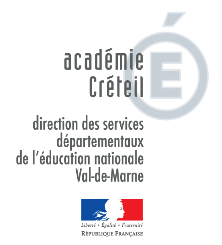 AUTORISATION DE PARTICIPATION D’UN ELEVE MINEUR A UNE SORTIE OU UN VOYAGE SCOLAIRE A CARACTERE FACULTATIFJe soussignée (nom- prénom) : _____________________________________________Et/ouJe soussigné (nom- prénom): _______________________________________________Exerçant l’autorité parentale sur l’enfant (nom- prénom):____________________________________________________Elève de la cl asse de : ___________________________Né(e) le________________________ à (ville et pays) :___________________________De nationalité : ____________________________________________________ J’autorise/ nous autorisons	 Je n’autorise pas/ nous n’autorisons pasl’enfant (nom- prénom) : ___________________________________________________à participer à la sortie scolaire/au voyage organisé(e) par (nom de l’école) : _______________________________________________________________________à destination de (ville et pays): ___________________________________________se déroulant du : ___________________________ au ____________________________Fait à (ville)____________________________, le ___________________________Signature(s) d’une ou des personnes exerçant l’autorité parentale sur l’enfant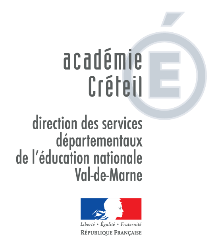 AUTORISATION DE PARTICIPATION D’UN ELEVE MINEUR A UNE SORTIE OU UN VOYAGE SCOLAIRE A CARACTERE FACULTATIFJe soussignée (nom- prénom) : _____________________________________________Et/ouJe soussigné (nom- prénom): _______________________________________________Exerçant l’autorité parentale sur l’enfant (nom- prénom):____________________________________________________Elève de la cl asse de : ___________________________Né(e) le________________________ à (ville et pays) :___________________________De nationalité : ____________________________________________________ J’autorise/ nous autorisons	 Je n’autorise pas/ nous n’autorisons pasl’enfant (nom- prénom) : ___________________________________________________à participer à la sortie scolaire/au voyage organisé(e) par (nom de l’école) : _______________________________________________________________________à destination de (ville et pays): ___________________________________________se déroulant du : ___________________________ au ____________________________Fait à (ville)____________________________, le ___________________________Signature(s) d’une ou des personnes exerçant l’autorité parentale sur l’enfant